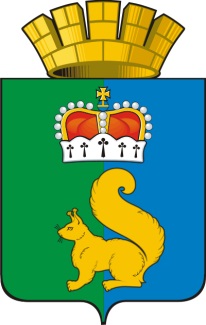 Доклад главы Гаринского городского округаВеличко С.Е. О достигнутых значениях показателей для оценки эффективности органов местного самоуправления Гаринского городского округа  за 2020 год и планируемых значениях на 3-летний периодп.г.т. ГариСОДЕРЖАНИЕВведениеОсновным достижением по итогам 2020 года является сохранение стабильной ситуации в Гаринском городском округе. Наблюдается увеличение доходной части местного бюджета и как следствие, рост бюджетных инвестиций в социальную сферу и инфраструктуру городского округа, увеличилась заработная плата, возросла продолжительность жизни. 	В Администрации Гаринского городского округа разработаны и утверждены 62 административных регламентов, регулирующих предоставление муниципальных услуг и функций.  Седьмой год функционирует   многофункциональный центр по   принципу «одного окна».  	На территории Гаринского городского округа выявлено 92 бесхозяйных автомобильных дороги, протяженностью 44,435 км, в 2019 году в результате проводимой работы протяженность бесхозяйных автомобильных дорог уменьшилась до 39,372 км. 	Утвержден Генеральный план и Правила землепользования и застройки  Гаринского городского округа.		Обновлен инвестиционный паспорт Гаринского городского округа и направлен в Министерство экономики Свердловской области для размещения на инвестиционном портале. Инвестиционный паспорт размещен на сайте Гаринского городского округа.			Проблемные вопросы Гаринского городского округа:	Замена котельного оборудования в котельной обслуживающей АПО п. Гари ГБУЗ «Серовская городская больница» находящейся в хозяйственном ведении  МУП «Отдел по благоустройству администрации муниципального образования «Гаринский район»;Несоответствие дорог  общего пользования регионального значения установленным нормативам качества и безопасности;Ветхость административного здания, в котором расположены: администрация ГО и ее структурные подразделения, государственные организации и учреждения;Ветхие Электрические сети, находящиеся в муниципальной собственности, расположенные  в п. Пуксинка и п. Гари в настоящее время, не обслуживаемые ввиду отсутствия специализированной организации (было предложение на обслуживание «МРСК Урала» получен отказ в виду ветхого состояния сетей);Приобретение автогрейдера;Отсутствие возможности поставить автомобильные дороги  местного значения на кадастровый учет с целью признания бесхозяйными и последующей передачей в муниципальную собственность;Отсутствие возможности приема цифрового телевизионного сигнала; Отсутствие врачей узкой специализации и необходимого количества фельдшеров;Отсутствие жилья для детей-сиротБюджетДоходы                                      	Общие доходы бюджета Гаринского городского округа за январь-декабрь  2020 года составили 269 570 167 рублей или к годовому назначению ,которое составляет 274 325 353,3 р. исполнение составило 98,3 %.          В общих доходах бюджета Гаринского городского округа доля поступлении     налоговых и неналоговых доходов составило –  17,2% ( 46 511 037 рублей).Безвозмездные поступления всего составили–   82,6% в том числе :         а) безвозмездные поступления из областного бюджета :- дотации из областного бюджета поступило –  155 192 000 рублей;- субсидии из областного бюджета поступило – 16 740 986  рублей;- субвенции из областного бюджета поступило – 50 431 171 рублей; - иные межбюджетные трансферты – 2 585 826 рублей         - и минус возврат в областной бюджет не использованных в 2019 году целевых средств из остатка на начало года с единого счета местного бюджета   - 2 390 853 рублей. б) безвозмездные поступления от негосударственных организации:                                                      - добровольные пожертвования от негосударственных организаций составили 0,4 % в сумме 500 тысяч рублей.	Не выполнение  плана налоговых и неналоговых доходов за январь- декабрь 2020 года от норматива 100 % составило в сумме 1 550,0 тыс. рублей  или  на  3,2 % ниже установленного норматива. 	           Информацияоб исполнении доходной части бюджета  Гаринского городского округа на 01.01.2021 годаНАЛОГИ НА ДОХОДЫ ФИЗИЧЕСКИХ ЛИЦ (99,3%) - плановые показатели по данному налогу выполнены. НАЛОГИ НА ТОВАРЫ (РАБОТЫ, УСЛУГИ), РЕАЛИЗУЕМЫЕ НА ТЕРРИТОРИИ РОССИЙСКОЙ ФЕДЕРАЦИИ (Акцизы) (89,3%) - неисполнение плановых показателей связано с уменьшением поступления доходов от уплаты акцизов на дизельное топливо.     НАЛОГИ НА СОВОКУПНЫЙ ДОХОД (101,2%) - перевыполнение плановых показателей обусловлено тем, что в январе 2020 года поступили платежи по УСН от физических лиц за 2019 год (авансовые платежи в 2019 году не платились).      НАЛОГИ НА ИМУЩЕСТВО (107,8%) – перевыполнение плановых показателей связано с поступлением задолженности прошлых лет.      ЗЕМЕЛЬНЫЙ НАЛОГ (55,5 %) неисполнение плановых показателей связано с неуплатой текущих платежей.       ГОСУДАРСТВЕННАЯ ПОШЛИНА (83,9 %) – неисполнение плановых показателей по госпошлине связано с уменьшением обращения юридических и физических лиц в судебные органы, инстанции требующие уплаты госпошлины.       ДОХОДЫ ОТ ИСПОЛЬЗОВАНИЯ ИМУЩЕСТВА (72,7%) - неисполнение плановых показателей связано с тем, что запланированная к поступлению просроченная задолженность за аренду земельных участков и наём муниципального жилья не поступила в бюджет;       ПЛАТЕЖИ ПРИ ПОЛЬЗОВАНИИ ПРИРОДНЫМИ РЕСУРСАМИ (62,3 %) – неисполнение плановых показателей за негативное воздействие на окружающую среду обусловлено уменьшением количества плательщиков.     ДОХОДЫ ОТ ОКАЗАНИЯ ПЛАТНЫХ УСЛУГ (РАБОТ) (80,5%) - неисполнение плановых показателей по доходам от оказания платных услуг (питание в школах, содержание детей в интернате) связано с тем, что общеобразовательные учреждения работали в условиях дистанционного обучения, в связи с предупреждением распространения новой коронавирусной инфекции.     ДОХОДЫ ОТ ПРОДАЖИ МАТЕРИАЛЬНЫХ И НЕМАТЕРИАЛЬНЫХ АКТИВОВ (93,2%) - неисполнение плановых показателей связано с отсутствием обращения граждан о предоставлении в собственность за плату земельных участков.     ШТРАФЫ, САНКЦИИ, ВОЗМЕЩЕНИЕ УЩЕРБА (99,0%) - плановые показатели по данному доходу выполнены.       ПРОЧИЕ НЕНАЛОГОВЫЕ ДОХОДЫ (71,4%) - неисполнение плановых показателей связано с тем, что платеж за размещение нестационарного торгового объекта за 2020 год поступил в декабре 2019 года.                                                                        РАСХОДЫ	Бюджет Гаринского городского округа по расходам по состоянию на 01.01.2021 года исполнен в размере 291 865,3 тыс. рублей, или к годовому назначению (308 миллиона 074 тысяч 949 рублей) выполнение составило 94,7 % , что ниже установленного норматива  (95,0 % ) на 0,3 %  в сумме 805,8 тыс. рублей 	Оказание услуг населениюПроизводство и распределение воды       В Гаринском городском округе в качестве источников водоснабжения используются артезианские скважины, самоизливающиеся скважины, колодцы и водозабор из рек, который использует незначительная часть населения района.	Наибольшую долю занимает система водоснабжения городского населения из локальных сетей от водонапорных башен, расположенных на разных уровнях, чем обусловлена их локализация в р.п. Гари -19 шт.Общее количество водонапорных башен в городском округе 28 шт. Протяженность водопроводных сетей составляет 18,5 км. Вода забирается глубинными насосами, производительностью 6,3 куб.м /час, в ёмкости водонапорных башен объёмом от 5-20 м. куб. и подается в распределительную сеть для хозяйственно-питьевого водоснабжения.Существующий водозабор из скважин является муниципальной собственностью, объекты локального водоснабжения находятся в хозяйственном ведении и пользовании МУП «Отдел по благоустройству администрации МО Гаринский район».Для обеспечения бесперебойной работы системы водоснабжения, создание коммунальной инфраструктуры для комфортного проживания населения,  в рамках реализации муниципальной программы  «Развитие и модернизация объектов водоснабжения, охрана окружающей среды на территории Гаринского городского округа на 2019-2024 годы». Оказание транспортных услуг         Доля населения, проживающего в населенных пунктах, не имеющих регулярного автобусного сообщения с административным центром городского округа, в общей численности населения Гаринского городского округа в 2020 году составляет – 19%.  Показатель  остается на прежнем уровне.На территории  Гаринского городского округа отсутствует  железнодорожное сообщение. Протяженность автомобильных дорог общего пользования местного значения составляет 350,2 км, из них 289 км - автозимники. Поэтому снижение показателя произойдет преимущественно за счет снижения численности населения округа. Пассажирское сообщение обеспечивал ИП Катаргин, который осуществлял пассажирские перевозки по маршрутам: Гари - Сосьва - Серов – Екатеринбург. Перевозка пассажиров водным транспортом на территории Гаринского городского округа осуществляется МП пристань «Гари» на пассажирском теплоходе «Пелым» на 25 мест по трем рекам Сосьва, Лозьва, Тавда. Перевезено пассажиров в 2020 году – 885 человек, всего за 2020 год оказано услуг на 723 тысячи рублей. Объем оказанных услуг остался на уровне прошлого года. Инвестиционная деятельностьОбъем инвестиций в основной капитал (за исключением бюджетных средств) в 2020 году составил 315852 рубля в расчете на 1 жителя, это составило 45% от уровня прошлого года (702492 рубля в расчете на 1 жителя). Показатель  по инвестициям остается высоким, это обусловлено тем, что на территории Гаринского городского округа проводятся работы по реконструкции магистрального нефтепровода  Сургут – Полоцк, участок Конда –Сосьва, замена трубы на участке 729-750 км. Ду-1200 мм, Урайское УМН.  Есть надежда, что Гаринский городской округ – это будущий край нефтяников и будущее Свердловской области  связано с будущим Гаринского городского округа.В целях повышения инвестиционной привлекательности округа проводятся следующие мероприятия: - ежегодное обновление инвестиционного паспорта Гаринского ГО, размещение его на инвестиционном портале Свердловской области и на официальном сайте округа; - ежегодное обновление реестра инвестиционных площадок на территории округа, размещение его на инвестиционном портале Свердловской области и на официальном сайте округа; - ведение паспортов инвестиционных проектов, реализуемых на территории Гаринского городского округа; - разработан План мероприятий («дорожная карта») по повышению инвестиционной привлекательности Гаринского городского округа на 2020-2022 годы.Строительная индустрияОбъекты незавершенного в установленные сроки строительства, осуществляемого за счет средств бюджета Гаринского городского округа отсутствуют. В целях соблюдения установленных сроков строительства специалистами Администрации Гаринского городского округа осуществляется контроль за выполнением арендных договоров землепользования в части сроков предоставления земельных участков в соответствии с назначением, контроль за сроками строительства, в том числе осуществляемого за счет средств бюджета Гаринского городского округа.Жилищное строительствоВ 2013-2018 годах показатель ввода жилья  составлял:в 2013 году – 223,2 кв. м.в 2014 году – 581 кв.м.в 2015 году – 394,3 кв. м.в 2016 году – 217 кв.м.В 2018  году – 674  кв. м. В 2019  году – 294,9 кв. м.В 2020 году показатель ввода жилья  составил 367,6  кв. м., это выше уровня прошлого года, однако,, остается низким от    среднесложившегося годового значения за последние 5 лет. Для увеличения ввода в эксплуатацию жилья Администрацией Гаринского ГО проводится разъяснительная работа среди населения по вопросам оформления построенных жилых объектов в БТИ, регистрации прав на объекты недвижимости в Росреестре. Активизирована работа комиссии по выявлению готовых к вводу жилых домов.     В результате проводимой работы в плановом периоде прогнозируется увеличение показателя на  5% ежегодно.  Общая площадь жилых помещений, приходящаяся в среднем на одного жителя в 2020 году достигла отметки 28,8 кв.м.,  в плановом периоде  планируется незначительное увеличение показателя.  Для этого будет активизирована работа комиссии по выявлению готовых к вводу жилых помещений, спланированы мероприятия по проведению разъяснительной работы по вопросам оформления построенных объектов ИЖС в БТИ, Росреестре для регистрации прав на объекты недвижимости.В плановом периоде планируется ввести: в 2021 году – 520 кв. м. жилья, в 2022 и 2023  году –  по 550 кв. м. жильяДоля населения, получившего жилые помещения и улучшившего жилищные условия в отчетном году, в общей численности населения, состоящего на учете в качестве нуждающегося в жилых помещениях, в 2020 году по сравнению с 2019 годом увеличилась и составила 23 процентов в общей численности населения, состоящего на учете в качестве нуждающихся в жилых помещениях.  В плановом периоде повышение показателя к среднесожившемуся  не произойдет,   планируется на уровне среднесложившегося показателя за последние три года (21-22 %). Для улучшения данного показателя проводятся следующие мероприятия: предоставление земельных участков многодетным семьям однократно бесплатно; предоставление субсидий молодым семьям на строительство или приобретение жилья; разработка мероприятий по проведению капитального ремонта муниципального жилья для последующего распределения очередникам, состоящим на учете в качестве нуждающихся. Также на учете на получение субсидии за счет средств федерального и областного бюджета по муниципальной программе «Обеспечение жильем молодых семей в Гаринском городском округе на 2019-2024 годы» состоит 5 молодых семей.   В 2020 году проводились  работы по ремонту муниципального жилищного фонда.Земельные отношенияПлощадь земельных участков, предоставленных для строительства в расчете на 10 тыс. человек населения, всего, в 2020 году – 1,01 га, в плановом периоде рост показателя запланирован до 4,5 га  в расчете на 10 тыс. человек населения, то есть на уровне предыдущих лет.Показатель планируется стабилизировать в связи с увеличением предоставления земельных участков однократно бесплатно и возможностью предоставления земельных участков под ИЖС в связи с расширением границ в населенных пунктах. Для улучшения показателя запланированы мероприятия по формированию земельных участков под строительство, мероприятия на проведение необходимых работ по обеспечению сформированных участков инженерной инфраструктурой и транспортным сообщением.  Площадь земельных участков, предоставленных для строительства, в отношении которых с даты принятия решения о предоставлении земельного участка или подписания протокола о результатах торгов (конкурсов, аукционов) не было получено разрешение на ввод в эксплуатацию: объектов жилищного строительства  в течение 3 лет: в 2019 году показатель составил 42107 кв.м, в 2020 году 41875 кв.м, (в 2018 году  показатель составлял от 22153 кв. м).Увеличение площади земельных участков, предоставленных для строительства, в отношении которых с даты принятия решения о предоставлении земельного участка не было получено разрешение на ввод в эксплуатацию, происходит по нескольким причинам: увеличение срока разрешения на строительство с 3 лет до 10 лет, затягиваются сроки ввода жилья по причине отсутствия в Гаринском городском округе служб Росреестра, БТИ, кадастровых инженеров, высокая стоимость кадастровых работ, некоторые застройщики планируют использование средств материнского капитала, по достижении ребенком возраста 3 лет. Для улучшения показателя будет активизирована работа комиссии по выявлению готовых к вводу жилых помещений, спланированы мероприятия по проведению разъяснительной работы среди населения по вопросам регистрации прав на объекты недвижимости.Доля площади земельных участков, являющихся объектами налогообложения земельным налогом, в общей площади территории Гаринского городского округа в  2020 году составляет 2,5%. Незначительный рост показателя будет продолжаться в плановом периоде.Увеличение показателя в плановом периоде  до 2,6 % планируется за счет предоставления земельных участков в связи с расширением границ населенных пунктов, а также проведением мероприятий по выявлению неучтенных объектов недвижимости и земельных участков.Очередь на предоставление однократно бесплатно в собственность земельных участков для индивидуального жилищного строительства на территории Гаринского городского округа в настоящее время отсутствует.  В Гаринском городском округе утвержден Генеральный план Гаринского городского округа решением Думы Гаринского городского округа от 09.11.2010 года № 290/39. Решением Думы от 25.11.2012 года № 173/11 в Генеральный план внесены изменения.Жилищно-коммунальное хозяйствоНа территории Гаринского ГО 4 многоквартирных дома. Это два 8- квартирных дома (не имеющих холодного водоснабжения) и два 18-квартирных дома. Все жилые дома отапливаются индивидуальным печным отоплением. Основной вид топлива – дрова. Газопроводная сеть отсутствует. Отсутствует и система водоотведения. С 2013 года в многоквартирных домах собственниками и нанимателями жилых помещений  выбрано непосредственное управление многоквартирным домом. Для осуществления общественного контроля за качеством предоставляемых коммунальных услуг, выполнением работ по содержанию и ремонту общего имущества в МКД в трех многоквартирных домах созданы Советы многоквартирного дома.        В каждом многоквартирном доме  имеются общедомовые приборы учета электроэнергии. Удельная величина потребление электрической энергии в МКД в 2020 году 3644,06 кВт/ч на одного проживающего в год. Увеличение показателя к уровню 2013 года в 1,8 раз, к уровню прошлого года на 5%. Увеличение данного показателя связано с изменением количества жителей МКД, а также  с увеличением использования населением различной бытовой техники, электрических водонагревателей, полов с электрическим подогревом, переходом на электрическое отопление.           В целях экономии потребления электрической энергии в многоквартирных домах предусмотрено проведение следующих мероприятий: применение энергосберегающих ламп, установка двухтарифных электрических счетчиков, проведение разъяснительной работы среди населения по перечню рекомендуемых мероприятий для экономии электроэнергии.           В 2020 году удельная величина потребления холодной воды составит 19,2 куб. м. на одного проживающего, это составляет 92 % уровня   2019 года. В целях экономии потребления холодной воды проводится разъяснительная работа среди населения по установлению индивидуальных приборов учета холодного водоснабжения, по перечню рекомендуемых мероприятий экономии холодной воды.           Во исполнении Федерального закона от 27 июля 2010 года №190-ФЗ «О теплоснабжении», согласно Постановления Правительства РФ от 22 .02.2012 №154 «О требованиях к схемам теплоснабжения, порядку их разработки и актуализации», внесены изменения в редакции от 27.03.2019 № 97, в действующую схему теплоснабжения на территории Гаринского городского округа, утвержденную от 13.04.2015 №151.         Строительство и ремонт дорогПротяженность автомобильных дорог общего пользования местного значения на территории округа – 350,2 км, в т. ч. автозимники 289,0 км.  В реестре муниципальной собственности находится 4,124 км дорог. Ранее были признаны  бесхозяйными  4,4 км дорог, в 2019 году будет проведена работа  в судебном порядке  и оформлением права муниципальной собственности на автомобильные дороги (4,4 км). В бюджете Гаринского городского округа каждый год предусматриваются бюджетные средства на сохранение и развитие сети автомобильных дорог общего пользования местного значения. В 2019-2021 годах в рамках муниципальной программы «Развитие и обеспечение сохранности сети автомобильных дорог на территории Гаринского городского округа» запланированы мероприятия по содержанию и капитальному ремонту дорог и улиц местного значения, приобретение дорожной техники.  Обеспечение содержания улично-дорожной сети общего пользования местного значения в соответствии с нормативными требованиями, нормативное значение 100%:целевой показатель выполнен в полном объеме - содержание автомобильных дорог и обустройство ледовых переправ осуществлялось в полном объеме.         Финансирование мероприятий Муниципальной программы «Развитие и обеспечение сохранности сети автомобильных дорог на территории Гаринского городского округа  на 2019 - 2024 годы» в 2019 году осуществлялось за счет средств местного бюджета.Потребительский рынокОборот розничной торговли Гаринского городского округа за 2020 год составил 295,7 млн. руб., к уровню 2019 года темп уменьшения составил 0,8%.Оборот розничной торговли на душу населения за 2020 год составил 77165,97 рублей, что выше уровня 2019 года в действующих ценах на 0,8%.В 2020 году потребность населения Гаринского городского округа в продовольственных товарах обеспечивалась через розничную сеть, местных товаропроизводителей и выращенную населением сельскохозяйственную продукцию.Розничные рынки на территории Гаринского городского округа отсутствуют.Оборот общественного питания за 2020 год составил 1,690 млн. руб., что ниже уровня 2019 года на 49 %.Количество объектов торговли по состоянию на 01.01.2021 г. – 16 единиц, что на 6 единиц меньше уровня прошлого года, в связи с закрытием торговых точек. Обеспеченность населения торговыми площадями за 2020 года составила 205 кв. м. на 1000 жителей.8.       Малое предпринимательствоЧисло субъектов малого и среднего предпринимательства за 2020 год по Гаринскому городскому округу в расчете на 10 тыс. человек населения составляет 104, 4 единиц, показатель увеличился по сравнению с прошлым годом на 3 %, показатель доля среднесписочной численности работников (без внешних совместителей) малых и средних предприятий в среднесписочной численности работников составил 12,8 %, что остался на уровне прошлого года.В Гаринском городском округе осуществляют деятельность 40 субъектов малого предпринимательства, из них малых предприятий – 8, их доля составляет 20%, индивидуальных предпринимателей – 32, доля – 80%.Основные направления деятельности субъектов малого предпринимательства – розничная торговля (33% от общего количества субъектов МСП) и лесозаготовка, лесопереработка (17,5%). Сфера торговли и общественного питания остается более привлекательной для малых предприятий, чем промышленность. Привлекательность данной сферы объясняется, прежде всего, относительно быстрой окупаемостью вложенных средств, стабильным потребительским спросом.ООО «Аметист» обеспечивает население хлебом и хлебобулочными изделиями, производит хлеб 1 сорта, смешанной валки и хлебобулочные изделия. В 2020 году произведено хлеба и хлебобулочных изделий 159,2 тонн, объем отгруженных товаров собственного производства составляет 9,7 млн. рублей.В целях поддержки субъектов малого и среднего предпринимательства разработана и действовала в 2020 году муниципальная программа «Содействие развитию малого и среднего предпринимательства в Гаринском городском округе на 2020-2024 годы». В рамках программы на 2020 год предусмотрено, предоставление субсидий из местного бюджета в размере 74 тыс. рублей, предоставление муниципального имущества для ведения предпринимательской деятельности, в том числе на льготных условиях, оказание информационной поддержки посредством размещения на официальном сайте Гаринского городского общедоступной информации, организация деятельности координационного совета по инвестициям и развитию предпринимательства в Гаринском городском округе. В 2020 году освоено 71,2 тыс. рублей.Доля среднесписочной численности работников (без внешних совместителей) малых и средних  предприятий в среднесписочной численности работников (без внешних совместителей) всех предприятий и учреждений в 2020 году составила 13%.9.        Сельское хозяйство       По состоянию на 01.01.2020 г. на территории Гаринского городского округа зарегистрировано 166 личных подсобных хозяйств.Поголовье скота в районе по состоянию на 01.01. 2019 г. составляет: КРС – 87 голов, в том числе коров 79 голов; свиней – 119 голов; овец и коз – 204 голов; птицы – 775 голов.Сенокосных угодий и пастбищ в районе имеется в достаточном количестве.  Всего земель сельскохозяйственного назначения – 133878 га. В хозяйственный оборот земель сельскохозяйственного назначения по состоянию на 01.01.2019 г. вовлечено всего 30776 га, из них: пашни -  9248 га, сенокосы – 16554 га, пастбища -  4974 га. Всего сельскохозяйственных угодий: 30 776 га.Фонд перераспределения: 86322 га.Работа административных комиссий, созданных в соответствии с Законом Свердловской области от 23.05.2011 г. № 31-ОЗВ  2020 году  заседаний  административных  комиссий Гаринского городского округа не проводилось.      Уровень жизни населенияПо данным статистики в 2020 году среднемесячная заработная плата работников крупных и средних предприятий и некоммерческих организаций составила 48473,4 руб., или 107,9 % к уровню 2019 года. Рост среднемесячной заработной платы крупных и средних предприятий обусловлен тем, что на территории Гаринского городского округа осуществляют деятельность по замене нефтепровода организации, которые поставлены на учет в налоговом органе, как обособленные подразделения.Среднемесячная начисленная заработная плата в 2020 году составила: муниципальных дошкольных образовательных учреждений 24407 рублей учителей муниципальных образовательных учреждений 29630,7 рублеймуниципальных учреждений культуры и искусства 380029 рублей муниципальных учреждений физической культуры и спорта 32329,2 рублейРост среднемесячной номинальной начисленной заработной платы  образовательных учреждений и учреждений культуры в 2020 году и в плановом периоде 2021–2023 годов происходит в соответствии с федеральным и региональным законодательствомЗанятость населенияЗа 2020 год  в ГУ «Серовский  центр занятости»   обратилось  925 человек (на 14% ниже уровня 2019 года), с целью получения государственных  услуг в области содействия занятости населения,  в том числе 348 граждан за содействием в поиске подходящей работы. Трудоустроено граждан – 133 человека. Доля трудоустроенных граждан в численности, обратившихся в поиске подходящей работы, составляет 59,1 % (это ниже уровня 2019 года на 30%) Численность безработных граждан по Гаринскому городскому округу по состоянию на 01.01.2021 года составила 184 человека,  уровень регистрируемой безработицы 9,68 %. Из общего количества заявленных в службу занятости вакансий – потребность по рабочим профессиям за 2020 г., 40 человек. Из общего количества заявленных в службу занятости вакансий - потребность с оплатой выше прожиточного минимума в субъекте РФ за  2020 г 222 человек; Заявленная работодателями потребность в работниках  8 человек; Из общего количества заявленных в службу занятости вакансий – потребность по рабочим профессиям 8 человек.Из общего количества заявленных в службу занятости вакансий - потребность с оплатой выше прожиточного минимума в субъекте РФ, на 01.12.2021, - 235 человек. Пожарная безопасность    Проблема снижения рисков и смягчения последствий чрезвычайных ситуаций природного и техногенного характера в Гаринском городском округе носит характер первостепенной важности, и ее решение также относится к приоритетной сфере обеспечения безопасности. В целях обеспечения безопасности населения и выполняя мероприятия, предусмотренные муниципальной подпрограммой, проводятся обследования домов частного сектора на соблюдение правил пожарной безопасности с проведением инструктажа. Проводятся рейды по проверке объектов жилого фонда, с обязательным вручением Памяток по пожарной безопасности. Организовано обучение  сотрудников учебных заведений, детских дошкольных учреждений и учреждений  с массовым пребыванием людей. Завершена работа по переоформлению ДПД в ДПО Серов. Вопросы обеспечения пожарной безопасности обсуждаются на заседаниях комиссии по чрезвычайным ситуациям и сельских сходах. Целевые показатели в части касающегося  повышения уровня  охвата населения информационными материалами, листовками, памятками о мерах пожарной безопасности, обеспеченность оповещения;
увеличение  доли исправных пожарных водоемов; создание необходимых условий для усиления пожарной безопасности: устройство минерализованных полос достигнуты в полном объеме. Однако, сложилась  достаточно неблагоприятная обстановка в районе  с пожарами. Это явилось  следствием объективных социально – экономических условий, сложившихся на территории Гаринского городского округа  а именно:1) Жилой сектор в большей степени представлен деревянными 1-2 этажными домамис низкой противопожарной устойчивостью.2) Высокий процент ветхого, аварийного жилья, которое не только ухудшает внешнийоблик района, но и создает угрозу пожарной безопасности.3) Наличие большого количества неисправных источников наружногопротивопожарного водоснабжения. Выполнение мероприятий программы:На территории округа в конце года созданы 4 ДПД, общей численностью 20 чел . В населенных пунктах Андрюшино, Еремино, Нихвор, Пуксинка по 5 членов ДПД в каждом населенном пункте. Оснащение добровольных пожарных: мотопомпы – 8 комплектов, ранцевые огнетушители – 42 шт.; 46 пожарных рукавов, 2 автомобиля приспособленных для тушения пожаров. Дружины созданы на базе ДПО г. Серова. Субсидии на поддержку ДПД выделяются по заявке, согласно Положения о ДПД(постановление от 30.07.2019№ 340 О порядке предоставления субсидии из бюджета Гаринского городского округа на поддержку общественных объединений добровольной пожарной охраны, осуществляющих деятельность на территории Гаринского городского округа).  Информационное обеспечение противопожарной пропаганды в том числе :- Изготовление и распространение  памяток, листовок о мерах пожарной безопасности для населения округа. Приобретение плакатов (баннеров) Баннеры развешены в административных зданиях по ул. Комсомольская д. 52, ул. Пионерская д 5, ул. Октябрьская д 19.Знаки обозначения источников противопожарного водоснабжения будут расклеены в весенне-летний период , в зимний период данное мероприятия проводить нецелесообразно. - Организация   и принятие мер по оповещению населения и подразделений Государственной противопожарной службы о пожаре; оборудование сельских населенных пунктов системами оповещения о пожаре.- изготовление и согласование «Паспорта безопасности Гаринского городского округа»;- изготовление и согласование «Плана по предупреждению и ликвидации аварийных розливов нефти Гаринского городского округа»Выполнение работ по разработке и согласованию Паспорта безопасности территории (ПБ МО) и Плана КЧС по предупреждению и ликвидации разливов нефтепродуктов МО (План КЧС) для администрации  Гаринский городской округ.Расчистка, обустройство, строительство,  ремонт источников противопожарного водоснабжения , в том числе:- обустройство, строительство  пожарных водоемов;проведение работ по строительству пожарных водоемов  на сумму 556,6тыс. руб. (3 пожарных водоёма ул. Молодежная,  ул. Ясная, ул. Лесная)-организация мест  забора воды с водонапорных башен(гидранты).Устройство минерализованных полос в населенных пунктахПроизведена опашка территорий, протяженность (км) шириной не менее 6 метров:пгт Гари, п. Горный, д. Нихвор с. Андрюшино, д. Круторечка, д. Зыкова, д. Линты, 1д. Шабурово, с. Еремино, д Шантальская. ЭкологияПо национальному проекту «Экология»Региональный проект «Формирование комплексной системы обращения с твердыми коммунальными отходами в Свердловской области»Показатель «Доля твердых коммунальных отходов, направленных на обработку, в общем объеме образованных твердых коммунальных отходов, %» план 12 факт* (срок предоставления отчетности до 23 апреля, согласно Приказа Росприроднадзора от 15.07.2019 № 383)Показатель «Доля твердых коммунальных отходов, направленных на утилизацию, в общем объеме образованных твердых коммунальных отходов, %», план 10 факт*(срок предоставления отчетности до 23 апреля, согласно Приказа Росприроднадзора от 15.07.2019 № 383)Региональный проект «Чистая вода» Показатель «Доля населения Свердловской области, обеспеченного качественной питьевой водой из систем централизованного водоснабжения, %» план  52,92, факт 54,0.Показатель «Доля городского населения Свердловской области, обеспеченного качественной питьевой водой из систем централизованного водоснабжения, %» план 60,0 факт 62,5.На территории Свердловской области действует программа «Родники». Цель программы – обеспечение жителей области чистой питьевой водой из природных подземных источников, обустройство и грамотная эксплуатация источников, сохранение их для настоящего и будущих поколений, сохранение природных богатств, а также экологическое воспитание и просвещение населения.             Все обустроенные источники закреплены за учреждениями и  детскими юношескими коллективами для проведения шефской работы по благоустройству прилегающих к источнику территорий, для поддержания чистоты и порядка в радиусе 100 метров. Утилизация (захоронение) твердых бытовых отходов.В Гаринском городском округе оказание услуг по утилизации (захоронению) твердых бытовых отходов  осуществляет одна организация  МУП «Отдел по благоустройству администрации Муниципального образования «Гаринский район».        Схема санитарной очистки и уборки территорий населенных пунктов утверждена Постановлением главы Гаринского Городского округа   № 176 от 29.04.2015;  дата согласования с Управлением Роспотребнадзора по Свердловской области 11.03.2015 № 02-13-06/128	11.03.2015 № 02-13-06/128В течение 2020 года проведено  2 субботника.На территории р. п. Гари установлено 55 мусорных контейнеров.     Наличие муниципальной программы в сфере охраны окружающей среды: Постановление главы  от 26.05.2015 № 208 «Об утверждении Муниципальной Программы  комплексного развития систем коммунальной инфраструктуры  Гаринского городского округа на 2015-2019 годы  и на перспективу до 2025 года»	15.	 Социальные индикаторы качества жизни населения15.1	Демография Численность населения на 01.01.2021 года в Гаринском городском округе  составила 3760 человека, это ниже  уровня  прошлого года на 102 человека. В течение 2020 года родилось 28 детей (за аналогичный период прошлого года – 27 детей), коэффициент рождаемости составил 7,3 на 1000 человек населения.Общая смертность за отчетный период составила 56 человек (за аналогичный период прошлого года – 51 человек), коэффициент смертности за 2020 год составил 14,6 на 1000 человек населения.В отчетном периоде 2020 года было заключено 13 браков, значение аналогичного периода прошлого года – 21 браков. Зарегистрировано 7 разводов, что на уровне показателя отчетного периода 2019 года.Среднегодовая численность постоянного населения Гаринского ГО снижается за счет превышения смертности над рождаемостью и за счет миграционной убыли населения. В 2016 году снижение на 2,4%, в 2017 году – на 2,5%, в 2018 году – на 0,9%, в 2019 году – на 1%, в 2020 году – на 2,6 %. В плановом периоде ожидается дальнейшее сокращение численности населения на 1%-2% ежегодно.Для снижения миграционного оттока и уменьшения естественной убыли населения округа предусмотрены мероприятия в рамках муниципальных программ по увеличению жилищной обеспеченности граждан, активизации работы по предоставлению земельных участков под ИЖС, мероприятия по содействию развития малого и среднего предпринимательства и самозанятости населения, по развитию транспортной инфраструктуры. 15.2. Здравоохранение На территории Гаринского городского округа находится амбулаторно-поликлиническое отделение п. Гари ГБУЗ СО «Серовская городская больница» и 6 фельдшерско-акушерских пунктов (Андрюшинский ФАП, Нихворский ФАП, Ереминский ФАП, Зыковский ФАП, Пуксинский ФАП (нет медработника), Крутореченский ФАП (нет медработника).Обеспеченность кадрами составляет в 2020 году – 48 человек (89% от штатной численности), в 2019 году – 47 человек (87 % от штатной численности). Обеспеченность врачами составляет 2 человека (66,7 % от штатной численности), в 2019 году -2 человека (57,1 % от штатной численности).Средняя заработная платаОбъемы и виды медицинской помощи, предоставленные населению С целью профилактики случаев травматизма с несовершеннолетними во время образовательного процесса администрацией МКОУ Гаринская СОШ с работниками, обучающимися и их родителями проводятся разъяснительные мероприятия с целью снижения травматизма согласно плана работы.В МКОУ Андрюшинская СОШ случаев травматизма за 2020 год не зарегистрировано.15.3.	Доступность и качество образования При реализации полномочий в области образования в 2020 году решались следующие вопросы:- организация общедоступного бесплатного дошкольного образования;- организация предоставления общедоступного и бесплатного начального общего, основного общего, среднего (полного) общего образования по основным общеобразовательным программам;  - организация дополнительного образования детей;  - организация отдыха детей в каникулярное время.Главная цель развития системы образования Гаринского городского округа – обеспечение условий для удовлетворения потребностей граждан и общества в качественном и доступном образовании, реализации прав детей, подростков и молодежи.В системе образования работает 173 человек, из них педагогических работников 66  человек.Расходы бюджета на систему образования в отчетном году составили 134004119,02 тыс. рублей, что выше показателя 2020 года на 8 %.      Дошкольные образовательные учреждения посещают 149 детей, учреждения дополнительного образования ДЮСШ – 139 детей, Дом детского творчества – 221 ребенок.По состоянию на 01.01.2021 года общая численность детей в возрасте от 0 до 7 лет составляет 200 человек, в том числе 195 в р.п. Гари и 5 детей в сельской местности. Обеспеченность местами в  дошкольных образовательных учреждениях от общего количества нуждающихся по состоянию на 1 января 2021 года составляет – 100%.  Доля детей в возрасте от 1 до 6 лет, состоящих на учете для определения в муниципальные дошкольные учреждения в 2020 году составляла – 5,3 %. В очереди на получение мест (актуальный спрос) – 0 человек. Все нуждающиеся обеспечены местами.Размер стоимости содержания 1 ребенка в дошкольном образовательном учреждении составляет 13183 руб. в месяц, родительская плата – 1999,34 рублей в месяц.В 2020 году муниципальных дошкольных образовательных учреждений, здания которых находятся в аварийном состоянии, нет.На территории Гаринского городского округа функционируют 2 общеобразовательные школы. В школах обучается 358 учащихся.Зданий муниципальных общеобразовательных учреждений, находящихся в аварийном состоянии, нет.В рамках реализации муниципальной программы «Энергосбережение и повышение энергетической эффективности на территории Гаринского городского округа на 2019-2024 годы»»  в 2020  году за счет средств муниципального бюджета в образовательных учреждениях округа были проведены текущие работы:МБДОУ детский сад «Березка» - замена двух пластиковых балконных дверей на сумму 40,00 тыс.руб.;МКОУ ГСОШ – утепление окон в здании на сумму 100,00 тыс. руб.;МКОУ «Андрюшинская СОШ» - замена светильников на сумму 8,5 тыс. руб.;МКУ ДО ДДТ и ДЮСШ – ремонт крыши ангара – 1148,42 руб.По итогам  2020 года доля муниципальных общеобразовательных учреждений, соответствующих современным требованиям обучения составляет 100%. Ежегодно  проводятся мероприятия по оснащению образовательных учреждений учебным оборудованием и пособиями  в соответствии с ФГОС основного общего образования. Запланированы мероприятия по развитию электронного обучения и дистанционных образовательных технологий.Распоряжением Правительства РФ от 28 июля 2017 года №1632-р. утверждена программа «Цифровая экономика Российской Федерации», в которой определены основные направления государственной политики в развитии цифровизации. В настоящее время в системе образования Гаринского городского округа внедрены и используются различные информационные системы:  «Е-услуги. Образование», КАИС «Аттестация», ФИС «ФРДО», АИС «Подросток».Доля детей в возрасте 5-18 лет, получающих услуги по дополнительному образованию  составляет 56,6%, это на 3 % выше уровня 2019 года.  С учетом нового законодательства (принятие федерального закона № 243-ФЗ «Об образовании в Российской Федерации») активно развивается дополнительное образование на базе школ. В 2020 году средняя номинальная заработная плата работников дошкольных образовательных учреждений составляет – 23461,50 руб., или 0,1 % к уровню 2019 года. В предшествующем периоде рост показателя составляет в 2018 году – 14,7 %. В плановом периоде рост показателя составит – 3,0% ежегодно. Увеличение показателя будет проводиться в соответствии с Планом мероприятий («Дорожной карты») «Изменения в отраслях социальной сферы, направленные на повышение эффективности образования Гаринского городского округа», утвержденным постановлением главы Гаринского городского округа от 10.06.2014 г. № 204. Для этого разработаны и внедрены механизмы доведения оплаты труда работников муниципальных дошкольных образовательных учреждений до уровня средней заработной платы в сфере общего образования Свердловской области, спланированы дополнительные расходы бюджета на повышение оплаты труда, мониторинг уровня повышения заработной платы.Среднемесячная заработная плата работников муниципальных общеобразовательных учреждений за 2020 год составляет 2865,67 руб. в месяц, что составляет 6,4 % от уровня 2019 года. В предшествующем периоде рост показателя составляет в 2018 году – 7,7 %.. В прогнозном периоде увеличение заработной платы по отношению к предыдущему году планируется в 2019 -2020 годах – на 3%.Среднемесячная номинальная заработная плата учителей муниципальных образовательных учреждений в 2020 году составляет 3658,87,0 руб. или 6,2%  к уровню 2019 года. В плановом периоде продолжится рост заработной платы в соответствии с Планом мероприятий («Дорожной карты») «Изменения в отраслях социальной сферы, направленные на повышение эффективности образования Гаринского городского округа», утвержденным постановлением главы Гаринского городского округа от 10.06.2014 г. №204.В 2020 году ЕГЭ не сдавали. Для достижения планируемых значений на последующий период будут обеспечены информационные, организационно-технологические и кадровые условия организации и проведения ЕГЭ, в том числе: обеспечение подготовки по всем предметам учителей - тьюторов и экспертов, организация их деятельности по методическому сопровождению других педагогов предметников; участие учащихся 9, 11 классов в тренировочных работах-аналогах ЕГЭ, организуемых Региональным центром обработки информации; организация в школах занятий, направленных на формирование навыков работы с бланками, на знание правил проведения ЕГЭ; реализация комплекса мероприятий, направленных на повышение качества образования.Доля выпускников муниципальных общеобразовательных учреждений, не получивших аттестат о среднем (полном) образовании в 2019 году – 0%.В районе реализуются меры, направленные на развитие инфраструктуры образования.             В МКОУ Гаринская СОШ проведены работы на сумму 2169,049 тыс. рублей, из них:- ремонт крылец запасных выходов – 232,193 тыс.руб.;                                         - проведены работы по антитеррористической безопасности (услуги физической охраны, устройство системы контроля  и управления доступом, частичная установка видеонаблюдения,   система охранной сигнализации, оборудование места охранника) на сумму 1944,00 тыс.руб.          В МКОУ «Андрюшинская СОШ» проведен текущий ремонт на сумму 45,350 тыс.руб. Проведены работы по антитеррористической безопасности (устройство системы охранной сигнализации, закрытие теплотрассы деревянным коробом, оборудование барьером со стеклом место вахтера, оснащение здания охранным освещением) на сумму 333,877 тыс.руб.          В МКУ ДО ДДТ и отделении МКУ ДО ДДТ ДЮСШ проведены работы на сумму 3626,195 тыс. рублей:- модернизация автоматической пожарной сигнализации – 271,8 тыс.руб. - ремонт крыши ангара -  1148,92 тыс.руб.- ремонт ограждения – 210,69 тыс.руб. - текущий ремонт (частичный ремонт потолка в спортзале, покраска корта и забора в спортзале)  на сумму 512,225 тыс. рублей.- по антитеррористической безопасности (ремонт тамбура, устройство системы охранной сигнализации, услуги физической охраны) – 1482,56 тыс.руб.            В МБДОУ детском саду «Березка» проведены работы:- по антитеррористической безопасности (устройство системы  охранной сигнализации, устройство системы охранного электрического освещения территории, услуги физической охраны) на сумму 2095,84 тыс.руб.;- текущий ремонт (замена двух балконных дверей, ремонт уличных веранд, замена унитазов, замена линолеума в коридорах) на сумму 396,00 тыс.руб. Дополнительное образованиеДополнительным образованием в Гаринском городском округе охвачено   360 обучающихся:  221  -  МКУ ДО Дом детского творчества и 139  в отделении МКУ ДО ДДТ  Детско - юношеская спортивная школа.                Образовательный процесс на базе ДДТ организован в течение всего учебного года, составляет  32 недели  в соответствии с утвержденным   календарным учебным графиком. В летний период времени организуется проведение различных мероприятий  для обучающихся и иногородних детей и подростков. Организуется работа с обучающимися оздоровительного лагеря с дневным пребыванием в  учреждении  с охватом 25 детей.В настоящее время в Доме детского творчества  реализуется 27  общеразвивающих программ дополнительного образования по шести  направленностям:-художественно - эстетическая: 8 образовательных программ- туристко - краеведческая: 1 образовательная программа- научно - техническая: 3 образовательных программы- социально - педагогическая: 6 образовательных программ- культурологическая: 2 образовательная программа-физкультурно - оздоровительная: 7 образовательных программ     Образовательный процесс осуществляют 8 педагогов, тренера- преподаватели - 3, из них -  9 штатных, 1 внешнее совмещение, 1 внутреннее совмещение. За 2020 год было проведено  103 мероприятия из них: в ДДТ - 88, спортивных соревнований - 15.(большинство в дистанционной форме)   В массовых мероприятиях за учебный год приняло участие 5023 обучающихся.   15.4. Летний отдых, оздоровление и трудоустройство детей и подростков      В связи со сложившейся ситуацией по заболеваемости коронавирусной инфекцией на территории Свердловской области был получен отказ на заезд детей от оздоровительных организаций: МБУ «ДООЦ «Солнышко» г. Лесной и «Поезд здоровья». Было принято решение муниципальной межведомственной оздоровительной комиссией и оперативного штаба по организации проведения мероприятий, направленных на предупреждения завоза и распространения коронавирусной инфекции, вызванной новым коронавирусом 2019-nCOV пгт Гари, в санаторные и загородные оздоровительные лагеря за пределы Гаринского городского округа в связи с пандемией коронавируса не отправлять детей до благоприятной эпидемиологической обстановки в области.      По причине заболеваемости коронавирусной инфекцией на территрии Свердловской области и на территории Гаринского городского округа плановые показатели по отдыху детей и их здоровления в 2020 году в санатоных (23 чел.) и загородных детских оздоровительных лагерях (24 чел.), в оздоровительных лагерях с дневным пребыванием детей на базе МКОУ ГСОШ и МКОУ «Андрюшинская СОШ» не выполнены. Отдых детей в 2020 году не проводился.15.5	Культура Организацию библиотечного обслуживания населения на территории Гаринского городского округа осуществляет муниципальное казенное учреждение культуры «Культурно - досуговый центр» Гаринского городского округа, которое включает 6 общедоступных  библиотек, которые подключены к сети Интернет (Центральная Районная библиотека, детская, Нихворская, Андрюшинская, Пуксинская, Зыковская сельские библиотеки).Для жителей округа при библиотеках действует Центр общественного доступа к сети Интернет, куда может обратиться любой желающий. Библиотеки проводят большое количество мероприятий (вечера, посиделки, трансляция виртуального концертного зала Свердловской областной филармонии  в режиме онлайн), акция библия ночь, мероприятия по подведению итогов года, проводятся выставки ежегодно ежемесячно меняющиеся в течении года, викторины, конкурсы и презентации), находят новые формы работы для привлечения читателей разного возраста. В библиотеках округа проведены книжные выставки, патриотические уроки, в 2020 году мероприятия проходили в режиме онлайн.В соответствии с муниципальной программой «Развитие культуры в Гаринском городском округе на 2019-2024г.г» по подпрограмме  «Развитие системы библиотечного обслуживания населения Гаринского городского округа» исполнение составило 100 %.Создание условий для организации досуга и обеспечение жителей городского округа услугами организаций культуры          Культурное пространство округа представляет МКУК «Культурно-досуговый центр» Гаринкого городского округа.На территории Гаринского городского округа находятся 11 культурно-досуговых объектов: (Гаринский РДК, Нихворский сельский клуб, Андрюшинский сельский клуб, Крутореченский сельский клуб, Пуксинский сельский клуб, Зыковский сельский клуб, Шабуровский сельский клуб, Шантальский сельский клуб, Н-Вагильский сельский клуб, Горновский сельский клуб).В городском округе планомерно возрождаются культурные традиции,  в частности традиции проведения массовых праздников (День Победы, День молодежи, День поселка и сел и другие) силами творческих коллективов городского округа.Состояние музейного делаНа территории Гаринского городского округа осуществляет свою деятельность Муниципальное казённое учреждение культуры «Культурно-досуговый центр» Гаринский краеведческий музей.Важным направлением  в работе Гаринского краеведческого  музея остаётся выставочная деятельность.Гаринский музей плодотворно сотрудничает с археологами изучающими древнейшую историю нашего края. (Свердловский областной краеведческий музей. Музей истории и археологии Урала. Панина Светлана Николаевна).(Нижнетагильская социально- педагогическая академия. г. Н- Тагил. Заведующий археологической лабораторией, доктор исторических наук, профессор археологии Сериков Юрий Борисович). Благодаря этому сотрудничеству Гаринскому музею были переданы ценные монографии и статьи по археологическим памятникам (Гари-1, Линты, Болтышево, Шабурово).В едином государственном реестре объектов культурного наследия народов Российской Федерации и расположенных на территории Свердловской области зарегистрировано 11 объектов культурного наследия, расположенных на территории Гаринского городского округа.Уровень фактической обеспеченности клубами и учреждениями клубного типа от нормативной потребности – 92,3%.  Для повышения показателя в плановом периоде предусмотрено проведение работ по капитальному и текущему ремонту зданий клубов, проведение мероприятий, направленных на модернизацию материально-технической базы учреждений культуры.  Уровень фактической обеспеченности библиотеками в 2018, 2019, 2020 годах – 100% от нормативной потребности. В плановом периоде показатель останется на прежнем уровне. Для поддержания показателя на уровне 100% ежегодно проводятся мероприятия по проведению капитального и текущего ремонта зданий библиотек, мероприятия, направленные на модернизацию материально-технической базы библиотек,   обучение сотрудников муниципальных библиотек на курсах повышения квалификации. Зданий муниципальных учреждений культуры, которые находятся в аварийном состоянии, нет. 15.6	Молодёжная политика  Доля детей в возрасте 5-18 лет, получающих услуги по дополнительному образованию к 2020 году составляет  85,3 %. С учетом нового законодательства (принятие федерального закона № 243-ФЗ «Об образовании в Российской Федерации») будет активно развиваться дополнительное образование на базе школ.  Для повышения данного показателя предусмотрены следующие мероприятия: создание клубов различной направленности; организация и проведение учреждениями дополнительного образования творческих выставок; размещение в районной газете информации о режиме работы учреждений дополнительного образования, информации о проведении мероприятий.Работа с молодежью реализуются через муниципальные программы:- «Патриотическое воспитание граждан Гаринского городского округа на 2019- 2024 годы», утвержденная постановлением главы Гаринского городского округа  от 13.09.2018 № 67.В целях социальной поддержки юношества, привлечения внимания общественности к проблемам молодежи проводятся праздничные и благотворительные мероприятия. Здоровый образ подростков и молодежи постоянно пропагандируется в средствах массовой информации. В 2019 году были проведены праздничные мероприятия, посвященные Дню Российской молодежи. Ежегодно ко Дню Рождения Гаринской СОШ проводятся игры команд КВН. МКУК Культурно-досуговый центр проводятся фестивали для талантливой молодежи района. Осуществляется поддержка молодежных общественных организаций, вовлечение молодежи в добровольческую деятельность.15.7	Развитие физкультуры и спортаВ рамках реализации муниципальной программы «Развитие физической культуры и спорта, формирование здорового образа жизни в Гаринском городском округе на 2019-2024 годы» в 2019 году на территории округа проводятся  спортивные мероприятия для всех категорий граждан.Основные мероприятия муниципальной программы в 2020 году выполнены. В рамках муниципальной программы развития физической культуры и спорта предусмотрены мероприятия по развитию инфраструктуры для занятий физической культурой и массовым спортом, мероприятия направленные на развитие дополнительного образование детей в сфере физической культуры и спорта, создание спортивных секций для детей и молодежи. С целью профилактики негативных явлений в молодежной среде на территории Гаринского городского округа проводятся спортивные мероприятия в рамках программы «Развитие физической культуры, спорта и формирование здорового образа жизни в Гаринском городском округе на 2019-2024 годы». 	 16. ПравопорядокСостояние преступностиВ 2020 году на территории Гаринского городского округа  зарегистрировано сообщений о преступлении и происшествиях 801 (АППГ-869) сообщений о преступлениях, из которых было возбужденно 71 уголовных дел (АППГ-78). За 2020 год было раскрыто 63 преступления (АППГ-71).Преступлений по линии незаконного оборота наркотиков зарегистрированного- 0 (АППГ- 5).За отчетный период тяжких и особо тяжких преступлении зарегистрировано- 9 (АППГ-11).За 12 месяцев 2020 года составлено административных протоколов 141 (АППГ-205), наложено штрафа 20100 (АППГ – 27500), взыскано 15570 рублей (АППГ- 17500) процент взыскания 77,4%, службой УУП составлено 112 административных протоколов (АППГ-159).Преступления совершенные в состоянии опьянения 10 (АППГ-13). Преступления, совершенные лицами ранее судимыми 16 (АППГ-13).16.2 Преступность несовершеннолетнихНа территории Гаринского городского округа за 12 месяцев 2020 года несовершеннолетними были совершены 2 преступления. За аналогичный период 2019 года совершено 2 преступлений. За 12 месяцев 2020 года к уголовной ответственности был привлечен 2 несовершеннолетних.Преступления совершены:ст. 158 ч. 2 – 1 преступление; ст. 163, ч. 1 – 1 преступление.	Вопрос о состоянии и мерах профилактики безнадзорности и преступности несовершеннолетних ежеквартально рассматривался на заседаниях территориальной комиссии Гаринского района по делам несовершеннолетних и защите их прав.В целях предупреждения безнадзорности и правонарушений среди несовершеннолетних на территории Гаринского городского округа, на основании постановления территориальной комиссии по Гаринского района по делам несовершеннолетних и защите их прав от 08.05.2020 г. № 141 проведена межведомственная комплексная профилактическая операция «Подросток». Данная операция проводилась с 15 апреля по 15 ноября 2020 года. Дорожно-транспортные происшествияНа территории Гаринского городского округа  в 2020 году зарегистрировано 18 случая дорожно-транспортного происшествия (в 2019 г. – 17), пострадавших в ДТП -1 (в 2018 г. – 3), погибших -1 (в 2019 г. – 1), получили ранения – 0 (в 2019 г. – 2). Дорожно-транспортных происшествий с участием детей не зарегистрировано.16.4	Антинаркотическая ситуацияНа территории Гаринского городского округа в 2020 году не зарегистрировано преступлений в сфере незаконного оборота наркотиков (АППГ – 5). На профилактическом учете в ОеП № 20 (дислокация п.г.т. Гари) как «Наркоманы» состоит 1 человек.Причины, способствующие распространению наркотических средств на территории Гаринского городского округа связаны с тем, что пересылка наркотических средств производится иногородними гражданами на территорию колонии ФКУ ИК-8 п. Гари. Руководители ФКУ ИК-8 п. Гари и ОП № 20 (дислокация пгт Гари) совместно организовывают работу при выявлении случаев употребления наркотических средств осужденными колонии, сбыта наркотических средств лицами, прибывающими в исправительные учреждения для кратковременного свидания с осужденными. Проводятся целенаправленные рейды совместно с сотрудниками ОУП И ГИБДД, при участии сотрудников ФКУ ИК-8 ОИК-4 ГУФСИН России по Свердловской области по проверке автотранспорта на автодорогах в Гаринском городском округе.	В целях организации оперативно-розыскных мероприятий, направленных на выявление и документирование фактов изготовления, приобретения, сбыта наркотических веществ (синтетического характера), а также кустарного происхождения, сотрудниками отделения уголовного розыска совместно с УУП ОП № 20 (дислокация пгт Гари) проводятся совместные рейды во всех населенных пунктах, расположенных на территории Гаринского городского округа. 	Совместно ОУР и УУП проверены на наличие, употребление наркотических средств неблагополучные семьи и лица, ведущие аморальный образ жизни.	Ежеквартально проводятся проверки аптек в п. Гари на предмет отпуска наркосодержащих лекарств без рецептов. Фактов правонарушений, связанных с незаконным оборотом наркотических средств в аптечных сетях на территории Гаринского городского округа не выявлено.	Инспектором ПДН, учителями ОУ проводятся профилактические беседы с учащимися школ на темы антинаркотической и антиалкогольной направленности, об уголовной ответственности за незаконное хранение наркотиков.В 2020-2021 учебном году проведение социально-психологического тестирования обучающихся в образовательных организациях  осуществлялось в соответствии с приказом МКУ «ИМЦ» Гаринского городского округа от 25.08.2020 №71. В общеобразовательных учреждениях округа тестирование проходят обучающиеся 13-18 лет. Количество обучающихся подлежащих тестированию на в образовательных учреждениях Гаринского городского округа – 149, прошли тестирование 144 человек (96,6 %), 5 человек не прошли тестирование. Количество участников СПТ с повышенной вероятностью вовлечения 26 человек.В районной газете «Вести севера» регулярно освещаются мероприятия, проводимые с детьми и молодежью по пропаганде здорового образа жизни.С целью взаимодействия с территориальными органами федеральных органов исполнительной власти, исполнительными органами государственной власти Свердловской области создана антинаркотическая комиссия. Заседания комиссии проходят ежеквартально.Средства массовой информацииПервая газета в Гаринском районе вышла в свет 13 февраля 1931 года под названием «Ударник». В 1941 году газета получила название «Советский север», а в ноябре 1993 года – «Вести севера».В штате редакции 4 человек.Газета выходит 1 раз в неделю. Тираж 510 экземпляров. Соучредители газеты – Управление делами Губернатора  Свердловской области и Правительства Свердловской области и Администрация Гаринского городского округаТематика материалов: история и действительность жизни района, рассказы о достойных жителях района, о делах предприятий, общественных образований.В газете публикуются официальные сообщения и материалы администрации Гаринского городского округа и Думы Гаринского городского округа.№Наименование СтраницаВведение31Бюджет Гаринского городского округа и исполнение муниципальных программ32Оказание услуг населению262.1Производство и распределение воды262.2Оказание транспортных услуг263Инвестиционная деятельность263.1Строительная индустрия273.2Жилищное строительство273.3Земельные отношения284Жилищно-коммунальное хозяйство 285Строительство и ремонт дорог296Мероприятия по благоустройству Гаринского городского округа297Потребительский рынок298Малое предпринимательство309Сельское хозяйство3010Работа административных комиссий, созданных в соответствии с Законом Свердловской области от 23.05.2011 г. № 31-ОЗ3111Уровень жизни населения3112Занятость населения3113Пожарная безопасность3114Экология3215Социальные индикаторы качества жизни населения3315.1Демография3315.2Здравоохранение3415Доступность и качество образования3415.4.2Летний отдых, оздоровление и трудоустройство детей и подростков3715.5Культура3715.6Молодёжная политика3815.7Развитие физкультуры и спорта3916Правопорядок3916.1Состояние преступности3916.2Преступность несовершеннолетних4016.3Дорожно-транспортные происшествия4016.4Антинаркотическая ситуация4017Средства массовой информации41Номер строкиКод классификации доходов бюджета Наименование доходов бюджетаОбъем средств по решению о бюджете на 2020г. суммав рубляхИсполнение за отчетный период сумма в рубляхИсполнение в %Снижение / рост к 2019 г.1234567000 1 00 00000 00 0000 000НАЛОГОВЫЕ И НЕНАЛОГОВЫЕ ДОХОДЫ в том числе:48 061 03046 511 03796,8- 39,2НАЛОГОВЫЕ ДОХОДЫ43 760 20043 158 05098,6- 40,6000 1 01 00000 00 0000 000НАЛОГИ НА ПРИБЫЛЬ, ДОХОДЫ(Налог на доходы с физических лиц)38 996 30038 730 65799,3- 43,4000 1 03 0000 00 0000 000НАЛОГИ НА ТОВАРЫ (РАБОТЫ, УСЛУГИ), РЕАЛИЗУЕМЫЕ НА ТЕРРИТОРИИ РОССИЙСКОЙ ФЕДЕРАЦИИ (Акцизы)573 700512 24889,3- 5,7000 1 05 00000 00 0000 000НАЛОГИ НА СОВОКУПНЫЙ ДОХОД2 990 2003 025 823101,2+ 30,3000 1 06 00000 00 0000 000НАЛОГИ НА ИМУЩЕСТВО296 000319 098107,8- 1,0000 1 06 00000 00 0000 000ЗЕМЕЛЬНЫЙ НАЛОГ663 000368 02155,5- 52,5000 1 08 00000 00 0000 000ГОСУДАРСТВЕННАЯ ПОШЛИНА241 000202 20383,9- 12,0000 1 09 00000 00 0000 000Задолженность по отмененным налогам0000НЕНАЛОГОВЫЕ ДОХОДЫ 4 300 8303 352 98778,0- 13,7000 1 11 00000 00 0000 000ДОХОДЫ ОТ ИСПОЛЬЗОВАНИЯ ИМУЩЕСТВА, НАХОДЯЩЕГОСЯ В ГОСУДАРСТВЕННОЙ И МУНИЦИПАЛЬНОЙ СОБСТВЕННОСТИ 2 655 1401 929 30872,7- 17,1000 1 12 00000 00 0000 000ПЛАТЕЖИ ПРИ ПОЛЬЗОВАНИИ ПРИРОДНЫМИ РЕСУРСАМИ66 00041 14662,3- 32,9000 1 13 00000 00 0000 000ДОХОДЫ ОТ ОКАЗАНИЯ ПЛАТНЫХ УСЛУГ (РАБОТ) И КОМПЕНСАЦИИ ЗАТРАТ ГОСУДАРСТВА911 100733 18880,5- 43,6000 1 14 00000 00 0000 000ДОХОДЫ ОТ ПРОДАЖИ МАТЕРИАЛЬНЫХ И НЕМАТЕРИАЛЬНЫХ АКТИВОВ214 170199 71093,2+ 610,9000 1 16 00000 00 0000 000ШТРАФЫ, САНКЦИИ, ВОЗМЕЩЕНИЕ УЩЕРБА453 020448 63599,0+ 162,6000 1 17 01000 00 0000 000НЕВЫЯСНЕННЫЕ ПОСТУПЛЛЕНИЯ01 0000- 19,6000 1 17 05000 00 0000 000ПРОЧИЕ НЕНАЛОГОВЫЕ ДОХОДЫ1 400000000 2 00 00000 00 0000 000БЕЗВОЗМЕЗДНЫЕ ПОСТУПЛЕНИЯ226 264 323,3223 059 13098,6+ 35,5000 2 02 00000 00 0000 000БЕЗВОЗМЕЗДНЫЕ ПОСТУПЛЕНИЯ ОТ ДРУГИХ БЮДЖЕТОВ БЮДЖЕТНОЙ СИСТЕМЫ РОССИЙСКОЙ ФЕДЕРАЦИИ 225 764 323,3224 949 98399,6+ 35,4000 2 02 10000 00 0000 150Дотации бюджетам бюджетной системы Российской Федерации 155 192 000155 192 000100,0+ 303,4000 2 02 15001 00 0000 150Дотации на выравнивание бюджетной обеспеченности59 689 00059 689 000100,0+ 55,2000 2 02 15002 04 0000 150Дотации бюджетам городских округов на поддержку мер по обеспечению сбалансированности бюджетов 95 503 00095 503 000100,00000 2 02 20000 00 0000 150Субсидии бюджетам бюджетной системы Российской Федерации (межбюджетные субсидии)17 147 523,316 740 98697,6- 76,3000 2 02 25304 00 0000 150Субсидии бюджетам на организацию бесплатного горячего питания обучающихся, получающих начальное общее образование в государственных и муниципальных образовательных организациях614 719425 48269,20000 2 02 25497 00 0000 150Субсидии бюджетам на реализацию мероприятий по обеспечению жильем молодых семей217 300000000 2 02 29999 00 0000 150Прочие субсидии16 315 504,316 315 504100,0+ 228,9000 2 02 30000 00 0000 150Субвенции бюджетам бюджетной системы Российской Федерации 50 605 70050 431 17199,7+ 4,3000 2 02 30022 00 0000 150Субвенции бюджетам муниципальных образований на предоставление гражданам субсидий на оплату жилого помещения и коммунальных услуг24 0000000000 2 02 30024 00 0000 150Субвенции местным бюджетам на выполнение передаваемых полномочий субъектов Российской Федерации10 510 50010 420 20099,1+ 10,5000 2 02 35118 00 0000 150Субвенции бюджетам на осуществление первичного воинского учета на территориях, где отсутствуют военные комиссариаты268 800268 800100,0+ 9,1000 2 02 35120 00 0000 150Субвенции бюджетам на осуществление полномочий по составлению (изменению) списков кандидатов в присяжные заседатели федеральных судов общей юрисдикции в Российской Федерации300000000 2 02 35250 00 0000 150Субвенции бюджетам на оплату жилищно-коммунальных услуг отдельным категориям граждан1 066 7001 006 77194,4- 6,8000 2 02 39999 00 0000 150Прочие субвенции38 735 40038 735 400100,0+ 3,0000 2 02 40000 00 0000 150Иные межбюджетные трансферты2 819 1002 585 82691,7- 69,9000 2 02 45303 00 0000 150Межбюджетные трансферты бюджетам на ежемесячное денежное вознаграждение за классное руководство педагогическим работникам государственных и муниципальных общеобразовательных организаций968 700735 42675,900000 2 02 49999 00 0000 150Прочие межбюджетные трансферты, передаваемые бюджетам1 850 4001 850 400100,0- 78,5000 2 04 00000 00 0000 000БЕЗВОЗМЕЗДНЫЕ ПОСТУПЛЕНИЯ ОТ НЕГОСУДАРСТВЕННЫХ ОРГАНИЗАЦИЙ500 000500 000100,00000 2 04 04020 00 0000 150Поступления от денежных пожертвований, предоставляемых негосударственными организациями получателям средств бюджетов городских округов500 000500 000100,00000 2 19 00000 00 0000 000ВОЗВРАТ ОСТАТКОВ СУБСИДИЙ, СУБВЕНЦИЙ И ИНЫХ МЕЖБЮДЖЕТНЫХ ТРАНСФЕРТОВ, ИМЕЮЩИХ ЦЕЛЕВОЕ НАЗНАЧЕНИЕ, ПРОШЛЫХ ЛЕТ0- 2 390 8530+ 50,6ИТОГО ДОХОДОВ274 325 353,3269 570 16798,3+ 11,8Исполнение бюджетаИсполнение бюджетаИсполнение бюджетаИсполнение бюджетаИсполнение бюджетаза период с 01.01.2020 г. по 31.12.2020 г.за период с 01.01.2020 г. по 31.12.2020 г.за период с 01.01.2020 г. по 31.12.2020 г.за период с 01.01.2020 г. по 31.12.2020 г.за период с 01.01.2020 г. по 31.12.2020 г.Единица измерения: руб.Единица измерения: руб.Единица измерения: руб.Единица измерения: руб.Единица измерения: руб.Единица измерения: руб.Наименование показателяРазд.Уточненный лимит БОКасс. расходОстаток лимитовИсполнение лимитовНаименование показателяРазд.Уточненный лимит БОКасс. расходОстаток лимитовИсполнение лимитов    Функционирование высшего должностного лица субъекта Российской Федерации и муниципального образования01021 518 712,001 428 482,5790 229,4394,06%    Функционирование законодательных (представительных) органов государственной власти и представительных органов муниципальных образований01032 145 085,002 143 116,111 968,8999,91%    Функционирование Правительства Российской Федерации,  высших  исполнительных органов государственной власти субъектов Российской Федерации,  местных администраций010419 419 193,0019 344 279,8274 913,1899,61%    Судебная система0105300,000,00300,000,00%    Обеспечение деятельности финансовых, налоговых и таможенных органов и органов финансового (финансово-бюджетного) надзора01069 166 803,008 895 329,04271 473,9697,04%    Обеспечение проведения выборов и референдумов01071 031 589,001 031 589,000,00100,00%    Резервные фонды0111143 455,000,00143 455,000,00%    Другие общегосударственные вопросы011310 274 258,269 562 210,47712 047,7993,07%    Мобилизационная и вневойсковая подготовка0203268 800,00268 800,000,00100,00%    Защита  населения и территории от чрезвычайных ситуаций  природного и техногенного характера, гражданская оборона03097 158 000,006 827 354,78330 645,2295,38%    Обеспечение пожарной безопасности03102 289 520,00381 244,731 908 275,2716,65%    Другие вопросы в области национальной безопасности и правоохранительной деятельности031411 500,0010 000,001 500,0086,96%    Сельское хозяйство и рыболовство040594 703,000,0094 703,000,00%    Транспорт04084 890 333,004 792 517,4597 815,5598,00%    Дорожное хозяйство (дорожные фонды)040912 547 851,0011 072 739,361 475 111,6488,24%    Другие вопросы в области национальной экономики041219 247 676,1718 616 301,62631 374,5596,72%    Жилищное хозяйство0501895 811,00122 656,40773 154,6013,69%    Коммунальное хозяйство05027 535 950,106 661 483,90874 466,2088,40%    Благоустройство050323 514 429,0521 997 088,341 517 340,7193,55%    Охрана объектов растительного и животного мира и среды их обитания0603241 000,000,00241 000,000,00%    Дошкольное образование070121 914 740,0021 876 739,4338 000,5799,83%    Общее образование070284 829 690,0279 636 877,605 192 812,4293,88%    Дополнительное образование детей070319 784 148,2019 326 095,24458 052,9697,68%    Молодежная политика и оздоровление детей0707568 875,00406 088,00162 787,0071,38%    Другие вопросы в области образования070911 777 931,8011 399 478,87378 452,9396,79%    Культура080128 770 200,0028 706 945,2763 254,7399,78%    Пенсионное обеспечение10014 611 518,274 609 769,381 748,8999,96%    Социальное обеспечение населения100310 752 336,0010 146 322,75606 013,2594,36%    Охрана семьи и детства1004686 242,00664 704,0021 538,0096,86%    Другие вопросы в области социальной политики10061 293 000,001 259 072,5733 927,4397,38%    Массовый спорт1102241 300,00241 300,000,00100,00%    Другие вопросы в области средств массовой информации1204450 000,00436 760,7513 239,2597,06%ВСЕГО РАСХОДОВ:ВСЕГО РАСХОДОВ:308 074 949,87291 865 347,4516 209 602,4294,74%Исполнение по муниципальным программам за период с 01.01.2020 г. по 31.12.2020 г. В бюджете Гаринского городского округа по состоянию на 01.01.2021 г. утвержденные назначения бюджетных ассигнований по муниципальным программам из общей суммы расходов составляют 73,9 % в сумме 227 757,4 тыс. рублей.     Исполнение за период январь-декабрь 2020 года составило в размере 214 315,3 тыс. рублей, или  94,1%  от утвержденных назначений , в том числе по видам программ :Муниципальная программа «Развитие муниципальной службы в Гаринском городском округе на 2019- 2024 годы» - по целевому показателю «организации профессиональной подготовки, переподготовки и повышение квалификации муниципальных служащих» пройдено переподготовка и повышение квалификации 8 муниципальными служащими  - Пенсия за выслугу лет лицам, замещающим муниципальные должности выплачивалась 30 специалистам и составила 100 % выполнения планового показателя.                  Муниципальная программа "Развитие и модернизация объектов водоснабжения, охрана окружающей среды на территории Гаринского городского округа на 2019-2024 годы"В рамках данной муниципальной программы финансирование осуществлено за счет средств местного бюджета в сумме 1042 тыс. рублей, из них исполнено 76,87 тыс. руб. или на 7,4%, из них :В рамках реализации программно-целевого принципа  организации деятельности органов местного самоуправления и формирования бюджета городского округа в программном формате за 2020 год осуществлялась реализация 18 муниципальных программ и доклад сформирован на основании 18 отчетов, предоставленных ответственными специалистами муниципальных программ.           За 2020 год кассовое исполнение мероприятий муниципальных программ за счет всех источников финансирования составило 227 757,4 тыс.  рублей, исполнение  214 315,3 тыс. рублей или 94,1 %,  в том числе в разрезе муниципальных программ:                   Муниципальная программа «Развитие муниципальной службы в Гаринском городском округе на 2019- 2024 годы» В рамках данной муниципальной программы финансирование осуществлено за счет средств местного бюджета в сумме 4626,258 тыс. рублей из них исполнено 4624,509 тыс. руб. или на 99,96 %, из них : - по целевому показателю «организации профессиональной подготовки, переподготовки и повышение квалификации муниципальных служащих» пройдено переподготовка и повышение квалификации 8 муниципальными служащими, всего использовано 14,740 тыс. рублей.  - Пенсия за выслугу лет лицам, замещающим муниципальные должности выплачивалась 30 специалистам и составила 100 % выполнения планового показателя, в сумме исполнение составило  4609,77 тыс. рублей.Целевые показатели без финансирования: «Доля муниципальных правовых актов, принятие которые предусмотрены законодательством» в части о муниципальной службе и о противодействии коррупции выполнены на 100 % , в рамках исполнения целевого показателя «доля муниципальных служащих , прошедших аттестацию , от общего количества муниципальных служащих» исполнение составило 20% в соответствии с плановыми показателями , проведено аттестация 5 муниципальных служащих.В целом по муниципальной программе  оценка составила 5 - высокая эффективность муниципальной программы .                 Муниципальная программа "Развитие и модернизация объектов водоснабжения, охрана окружающей среды на территории Гаринского городского округа на 2019-2024 годы"В рамках данной муниципальной программы финансирование осуществлено за счет средств местного бюджета в сумме 1042 тыс. рублей, из них исполнено 76,87 тыс. руб. или на 7,4%, из них :ПоказательФонд начисленной заработной платы работников учреждений здравоохранения, тысяч рублейСреднемесячная заработная плата всего персонала, рублейСреднемесячная заработная плата врачей, рублейСреднемесячная заработная плата среднего медицинского персонала, рублей2020 год13 354,830 07866 49231 7382019 год12 550,626 22559 40828 549Амбулаторно-поликлиническая  помощьАмбулаторно-поликлиническая  помощьАмбулаторно-поликлиническая  помощьСтационарная помощьСтационарная помощьСтационарная помощьСтационар замещающая помощьСтационар замещающая помощьСтационар замещающая помощьСкорая  медицинскаяпомощьСкорая  медицинскаяпомощьСкорая  медицинскаяпомощьКол-во посещений на 1 жителяКол-во посещений на 1 жителя%Кол-во  койко-дней на 1000 человек населенияКол-во  койко-дней на 1000 человек населения%Кол-во пролеченных больных на 1000 человек населенияКол-во пролеченных больных на 1000 человек населения%Кол-во вызовов на 1000 человек населения Кол-во вызовов на 1000 человек населения %2020 год2019 год%2020 год2019 год%2020 год2019 год%2020 год2019 год6,27,310018,321,210018,321,3100356,4373,3100